   LIGUE HAUTS-DE-FRANCE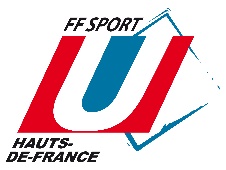 26 Rue Jacques Prévert 59650 Villeneuve d’Ascq 			Saison 2023 - 2024: 03.20.52.59.91 E.mail : lille@sport-u.com Site Internet : www.sport-u-hautsdefrance.comFacebook : Sport U LilleTOURNOI VOLLEY-BALL 4 X 4Jeudi 22 Février 2024Salle Châtelet - LilleRdv 14h00 – Début des Rencontres 14h30FICHE D’ENGAGEMENT – 4 X 4A renvoyer à Ligue HDFSU pour le 20 Février 2024 : lille@sport-u.com Association Sportive   : ……………………………………………………………………………………………………………………………….Responsable : …………………………….…………………………….……  Tel Portable : ………………..………..……………..………..EQUIPE MASCULINEEQUIPE MASCULINEEQUIPE MASCULINEEQUIPE MASCULINENOMPRENOMN°LICENCE FFSUJoueur 1Joueur 2Joueur 3Joueur 4RemplaçantEQUIPE FEMININEEQUIPE FEMININEEQUIPE FEMININEEQUIPE FEMININENOMPRENOMN°LICENCE FFSUJoueuse 1Joueuse 2Joueuse 3Joueuse 4RemplaçantEQUIPE MIXTE (2 Garçons – 2 Filles)EQUIPE MIXTE (2 Garçons – 2 Filles)EQUIPE MIXTE (2 Garçons – 2 Filles)EQUIPE MIXTE (2 Garçons – 2 Filles)NOMPRENOMN°LICENCE FFSUJoueur 1Joueur 2Joueuse 1Joueuse 2Remplaçant